Curriculum vitae & personal information1- Personal Information name:- name:-Mohammad 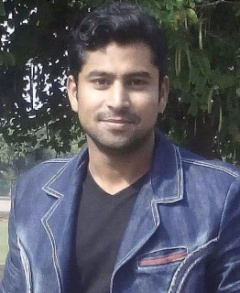 Birth date / location:-Birth date / location:-10/July/1992Nationality:-Nationality:-IndianMarital status:-Marital status:-UnmarriedP.O. Box:-P.O. Box:-474002 Mela road, Gwalior        Email:-Email:-Mohammad.339750@2freemail.com 2- Education qualification2- Education qualification2- Education qualification2- Education qualification2- Education qualification2- Education qualification2- Education qualificationYear From – ToCertificateCertificateCertificateInstitute2013- 2015:-Master of Physical education (MPEd)Master of Physical education (MPEd)Master of Physical education (MPEd)LNIPE (Gwalior)2009- 2013:-Bachelor of Physical education (integrated 4yr Degree Course)Bachelor of Physical education (integrated 4yr Degree Course)Bachelor of Physical education (integrated 4yr Degree Course)LNIPE (Gwalior)2008- 09:-Higher secondary from Kisan inter college  Higher secondary from Kisan inter college  Higher secondary from Kisan inter college  Shampur, Deoria, (U.P)2007- 08:-  High school from B.B.S.Sports College    High school from B.B.S.Sports College    High school from B.B.S.Sports College  Gorakhpur,(U.P)3- Area of specialization3- Area of specialization3- Area of specialization3- Area of specialization3- Area of specialization3- Area of specialization1-Sports specialization (Volleyball)2-Theory Specialization (Exercise physiology)4- Courses4- Courses4- Courses4- Courses4- Courses4- Courses4- Courses4- Courses4- Courses4- CoursesYear From – ToYear From – ToCertificateCertificateCertificateCertificateInstituteInstituteInstituteInstitute2015:-2015:-National workshop on advance statistic National workshop on advance statistic National workshop on advance statistic National workshop on advance statistic LNIPE (GWALIOR)LNIPE (GWALIOR)LNIPE (GWALIOR)LNIPE (GWALIOR)2015:-2015:-National seminar on sports development National seminar on sports development National seminar on sports development National seminar on sports development DELHI (VIGYAN BHAWAN)DELHI (VIGYAN BHAWAN)DELHI (VIGYAN BHAWAN)DELHI (VIGYAN BHAWAN)2013:-2013:-National Workshop on Interpretation and implication of volleyball rules in competition                                  National Workshop on Interpretation and implication of volleyball rules in competition                                  National Workshop on Interpretation and implication of volleyball rules in competition                                  National Workshop on Interpretation and implication of volleyball rules in competition                                  2011:-2011:-Attended National Himalayan Trekking Expedition at Surkundi-Pass Attended National Himalayan Trekking Expedition at Surkundi-Pass Attended National Himalayan Trekking Expedition at Surkundi-Pass Attended National Himalayan Trekking Expedition at Surkundi-Pass Kullu-Manali (HP)Kullu-Manali (HP)Kullu-Manali (HP)Kullu-Manali (HP)5- Professional sports record 5- Professional sports record 5- Professional sports record 5- Professional sports record 5- Professional sports record 5- Professional sports record 5- Professional sports record 5- Professional sports record 5- Professional sports record 5- Professional sports record 5- Professional sports record 5- Professional sports record AchievementsAchievementsAchievementsAchievementsChampion chip, Cup, Tournement, GameChampion chip, Cup, Tournement, GameChampion chip, Cup, Tournement, GameYearYearPARTICIPATIONPARTICIPATIONPARTICIPATIONPARTICIPATIONALL INDIA UNIVERSITY IN VOLLEYBALLALL INDIA UNIVERSITY IN VOLLEYBALLALL INDIA UNIVERSITY IN VOLLEYBALL201520151st rank1st rank1st rank1st rankINTER-UNIVERSITY IN VOLLEYBALLINTER-UNIVERSITY IN VOLLEYBALLINTER-UNIVERSITY IN VOLLEYBALL201420142nd rank2nd rank2nd rank2nd rankINTER-UNIVERSITY IN VOLLEYBALLINTER-UNIVERSITY IN VOLLEYBALLINTER-UNIVERSITY IN VOLLEYBALL20132013PARTICIPATIONPARTICIPATIONPARTICIPATIONPARTICIPATIONALL INDIA UNIVERSITY IN VOLLEYBALLALL INDIA UNIVERSITY IN VOLLEYBALLALL INDIA UNIVERSITY IN VOLLEYBALL201220122nd rank2nd rank2nd rank2nd rankINTER-UNIVERSITY IN VOLLEYBALLINTER-UNIVERSITY IN VOLLEYBALLINTER-UNIVERSITY IN VOLLEYBALL20112011PARTICIPATIONPARTICIPATIONPARTICIPATIONPARTICIPATION SENIOR NATIONAL IN VOLLEYBALL SENIOR NATIONAL IN VOLLEYBALL SENIOR NATIONAL IN VOLLEYBALL20102010PARTICIPATIONPARTICIPATIONPARTICIPATIONPARTICIPATION YOUTH NATIONAL  IN VOLLEYBALL YOUTH NATIONAL  IN VOLLEYBALL YOUTH NATIONAL  IN VOLLEYBALL200920093nd rank 3nd rank 3nd rank 3nd rank SUB-JUNIOR NATIONAL IN VOLLEYBALLSUB-JUNIOR NATIONAL IN VOLLEYBALLSUB-JUNIOR NATIONAL IN VOLLEYBALL200820083nd rank3nd rank3nd rank3nd rankSEVENTEEN NATIONAL IN VOLLEYBALLSEVENTEEN NATIONAL IN VOLLEYBALLSEVENTEEN NATIONAL IN VOLLEYBALL2008 2008 2rd rank2rd rank2rd rank2rd rankMINI NATIONAL IN VOLLEYBALLMINI NATIONAL IN VOLLEYBALLMINI NATIONAL IN VOLLEYBALL2007    2007    6- Training Experience “Work Experience as a Trainer”6- Training Experience “Work Experience as a Trainer”6- Training Experience “Work Experience as a Trainer”6- Training Experience “Work Experience as a Trainer”6- Training Experience “Work Experience as a Trainer”6- Training Experience “Work Experience as a Trainer”6- Training Experience “Work Experience as a Trainer”6- Training Experience “Work Experience as a Trainer”6- Training Experience “Work Experience as a Trainer”6- Training Experience “Work Experience as a Trainer”6- Training Experience “Work Experience as a Trainer”6- Training Experience “Work Experience as a Trainer”6- Training Experience “Work Experience as a Trainer”Year from- ToYear from- ToYear from- ToSports association and teamSports association and teamInstitution and PlaceInstitution and PlaceInstitution and Place7 May To 20 June (2013)7 May To 20 June (2013)7 May To 20 June (2013)Volleyball summer coaching campVolleyball summer coaching campLNIPE  (Gwalior)LNIPE  (Gwalior)LNIPE  (Gwalior)Dec 2014 to Dec 2015Dec 2014 to Dec 2015Dec 2014 to Dec 2015Part time job as volleyball instructorPart time job as volleyball instructorITM University(Gwalior)ITM University(Gwalior)ITM University(Gwalior)1st Feb 20121st Feb 20121st Feb 2012Trained the students for inter-School March Past/Mass Display competition Trained the students for inter-School March Past/Mass Display competition National children school (Gwalior)National children school (Gwalior)National children school (Gwalior)7- Other sport experience7- Other sport experience7- Other sport experience7- Other sport experience7- Other sport experience7- Other sport experience7- Other sport experience7- Other sport experience7- Other sport experienceS. NoS. NoS. NoSports/GameSports/Game1-1-1-BadmintonBadminton2-2-2-BasketballBasketball3-3-3-TennisTennis4-4-4-Table tennisTable tennis8- Language 8- Language 8- Language 8- Language 8- Language 8- Language 8- Language 8- Language S. NoS. NoS. No1-1-1-EnglishEnglish2-2-2-HindiHindi3-3-3-UrduUrdu9- Computer Skills, (put √ in the suitable place)9- Computer Skills, (put √ in the suitable place)9- Computer Skills, (put √ in the suitable place)9- Computer Skills, (put √ in the suitable place)9- Computer Skills, (put √ in the suitable place)9- Computer Skills, (put √ in the suitable place)9- Computer Skills, (put √ in the suitable place)9- Computer Skills, (put √ in the suitable place)9- Computer Skills, (put √ in the suitable place)9- Computer Skills, (put √ in the suitable place)1-1-BasicBasic2-2-IntermediateIntermediate                         √3-3-AdvancedAdvanced10- Scientific publications10- Scientific publications10- Scientific publications10- Scientific publications10- Scientific publications10- Scientific publications10- Scientific publications1-Analysis of Oxygen Concentration During Match Progression Analysis of Oxygen Concentration During Match Progression Analysis of Oxygen Concentration During Match Progression Analysis of Oxygen Concentration During Match Progression 2-Analysis of Vital Capacity During Game ProgressionAnalysis of Vital Capacity During Game ProgressionAnalysis of Vital Capacity During Game ProgressionAnalysis of Vital Capacity During Game Progression11- Other achievements (workshop/seminar/conference/certificate course)11- Other achievements (workshop/seminar/conference/certificate course)11- Other achievements (workshop/seminar/conference/certificate course)11- Other achievements (workshop/seminar/conference/certificate course)11- Other achievements (workshop/seminar/conference/certificate course)11- Other achievements (workshop/seminar/conference/certificate course)1- 1- Attained the “Leadership Training Camp” at Pachmari (M.P)2011201120112-2-Attained the “National Himalayan Trekking Expedition” Himachal Pradesh2012201220123-3-Attained the national workshop on “interpretation Implication of volleyball rules in competition” at LNIPE  (11th to 13th oct)2013201320134- 4- Attained the “National Workshop on Research Report & Thesis Writing in Sports science” 16 to 18 September 2014201420145- 5- Attained the “National workshop on Application on contemporary equipment in the field of sports science” at LNIPE (10th to 11th October).2014201420146-6-Attained certificate course on “Food & Nutrition Education Programme” at LNIPE  (27th feb to 5th march)2015201520157-7-Attained the “National seminar for the development of university sport in India” at Vigyan Bhawan (New Delhi), 7th to  8th March  20162016201612- Hobbies12- Hobbies12- Hobbies12- Hobbies12- Hobbies12- Hobbies1- Interested in SingingInterested in SingingInterested in SingingInterested in Singing2- Interested in Shayeri Interested in Shayeri Interested in Shayeri Interested in Shayeri 3-  Writing poem Writing poem Writing poem Writing poem13- Brief about yourself  13- Brief about yourself  13- Brief about yourself  13- Brief about yourself  13- Brief about yourself  13- Brief about yourself  13- Brief about yourself  Respected  Sir/madam and my dear friends,I am Md From Gorakhpur (U.P) and I did my schooling and inter-mediate from (Gorakhpur), and I completed my graduation and professional degree i.e. BPEd and MPEd from LNIPE (Gwalior, M.P).I had represent National championship in volleyball from U.P and M.P, and          about my strength is, whatever the work/things has been assigned to me by anyone, I could not sleep until or unless I complete that work/thing in a good way, and my weakness is, I cannot refuse/reject to anyone for the help, because I know by my work not by my name.At last I assure you sir/madam for better work and good behave with my colleague in profession.                                   THANK YOU Respected  Sir/madam and my dear friends,I am Md From Gorakhpur (U.P) and I did my schooling and inter-mediate from (Gorakhpur), and I completed my graduation and professional degree i.e. BPEd and MPEd from LNIPE (Gwalior, M.P).I had represent National championship in volleyball from U.P and M.P, and          about my strength is, whatever the work/things has been assigned to me by anyone, I could not sleep until or unless I complete that work/thing in a good way, and my weakness is, I cannot refuse/reject to anyone for the help, because I know by my work not by my name.At last I assure you sir/madam for better work and good behave with my colleague in profession.                                   THANK YOU Respected  Sir/madam and my dear friends,I am Md From Gorakhpur (U.P) and I did my schooling and inter-mediate from (Gorakhpur), and I completed my graduation and professional degree i.e. BPEd and MPEd from LNIPE (Gwalior, M.P).I had represent National championship in volleyball from U.P and M.P, and          about my strength is, whatever the work/things has been assigned to me by anyone, I could not sleep until or unless I complete that work/thing in a good way, and my weakness is, I cannot refuse/reject to anyone for the help, because I know by my work not by my name.At last I assure you sir/madam for better work and good behave with my colleague in profession.                                   THANK YOU Respected  Sir/madam and my dear friends,I am Md From Gorakhpur (U.P) and I did my schooling and inter-mediate from (Gorakhpur), and I completed my graduation and professional degree i.e. BPEd and MPEd from LNIPE (Gwalior, M.P).I had represent National championship in volleyball from U.P and M.P, and          about my strength is, whatever the work/things has been assigned to me by anyone, I could not sleep until or unless I complete that work/thing in a good way, and my weakness is, I cannot refuse/reject to anyone for the help, because I know by my work not by my name.At last I assure you sir/madam for better work and good behave with my colleague in profession.                                   THANK YOU 